ZPRAVODAJ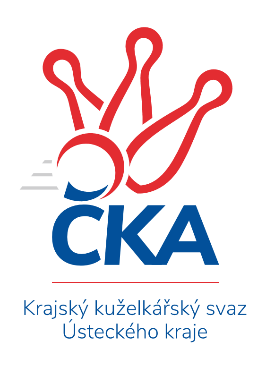 KRAJSKÝ PŘEBOR ÚSTECKÉHO KRAJE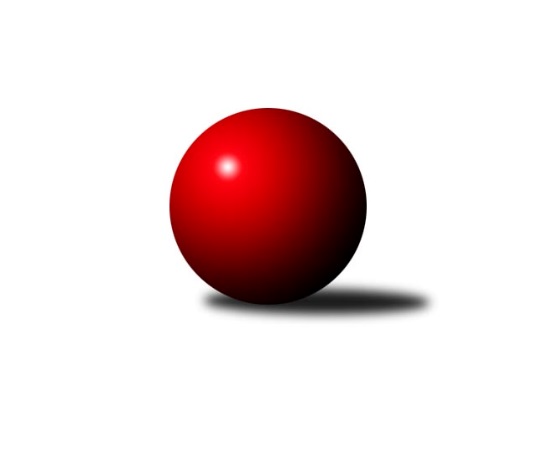 Č.15Ročník 2019/2020	11.1.2020Nejlepšího výkonu v tomto kole: 2738 dosáhlo družstvo: TJ Lokomotiva Ústí n. L. BVýsledky 15. kolaSouhrnný přehled výsledků:SKK Bílina	- TJ Teplice Letná B	5:3	2476:2449	6.0:6.0	9.1.KO Česká Kamenice	- TJ Lokomotiva Ústí n. L. C	7:1	2360:2257	8.0:4.0	10.1.TJ Lokomotiva Ústí n. L. B	- ASK Lovosice	7:1	2738:2653	9.0:3.0	10.1.Sokol Ústí n. L.	- TJ Elektrárny Kadaň B	4:4	2457:2436	6.0:6.0	11.1.TJ Slovan Vejprty	- Sokol Spořice	2:6	2443:2534	4.5:7.5	11.1.SK Verneřice	- TJ VTŽ Chomutov B	7:1	2530:2414	7.0:5.0	11.1.SKK Podbořany B	- TJ Lokomotiva Žatec	3.5:4.5	2371:2418	4.5:7.5	11.1.Tabulka družstev:	1.	ASK Lovosice	15	12	1	2	79.5 : 40.5 	100.5 : 79.5 	 2556	25	2.	Sokol Spořice	15	10	1	4	68.5 : 51.5 	99.5 : 80.5 	 2456	21	3.	TJ Lokomotiva Ústí n. L. B	15	10	0	5	74.0 : 46.0 	106.5 : 73.5 	 2474	20	4.	TJ Elektrárny Kadaň B	15	9	1	5	71.0 : 49.0 	97.5 : 82.5 	 2528	19	5.	Sokol Ústí n. L.	15	8	1	6	68.5 : 51.5 	102.5 : 77.5 	 2502	17	6.	SKK Bílina	15	8	1	6	68.0 : 52.0 	97.5 : 82.5 	 2473	17	7.	SK Verneřice	15	8	1	6	67.5 : 52.5 	91.5 : 88.5 	 2503	17	8.	SKK Podbořany B	15	8	0	7	60.5 : 59.5 	79.5 : 100.5 	 2411	16	9.	TJ Lokomotiva Žatec	15	8	0	7	55.0 : 65.0 	89.5 : 90.5 	 2443	16	10.	KO Česká Kamenice	15	7	1	7	67.5 : 52.5 	92.0 : 88.0 	 2410	15	11.	TJ Slovan Vejprty	15	5	0	10	48.5 : 71.5 	86.5 : 93.5 	 2447	10	12.	TJ Teplice Letná B	15	3	1	11	49.0 : 71.0 	86.0 : 94.0 	 2476	7	13.	TJ VTŽ Chomutov B	15	3	0	12	37.5 : 82.5 	76.5 : 103.5 	 2429	6	14.	TJ Lokomotiva Ústí n. L. C	15	2	0	13	25.0 : 95.0 	54.5 : 125.5 	 2233	4Podrobné výsledky kola:	 SKK Bílina	2476	5:3	2449	TJ Teplice Letná B	Miroslav Vondra	 	 249 	 239 		488 	 2:0 	 436 	 	218 	 218		David Bouša	Lukáš Uhlíř	 	 209 	 224 		433 	 2:0 	 376 	 	191 	 185		Ladislav Čecháček	Jiří Pavelka *1	 	 164 	 192 		356 	 0:2 	 392 	 	184 	 208		Josef Jiřinský	Martin Čecho	 	 185 	 191 		376 	 0:2 	 413 	 	211 	 202		Rudolf Březina	Zdeněk Vítr	 	 196 	 218 		414 	 1:1 	 396 	 	198 	 198		Karel Bouša	Gerhard Schlögl	 	 206 	 203 		409 	 1:1 	 436 	 	188 	 248		Tomáš Čecháčekrozhodčí: Zdeněk Vítrstřídání: *1 od 46. hodu Pavlína ČerníkováNejlepší výkon utkání: 488 - Miroslav Vondra	 KO Česká Kamenice	2360	7:1	2257	TJ Lokomotiva Ústí n. L. C	Vladislav Janda	 	 187 	 204 		391 	 1:1 	 386 	 	199 	 187		Zdenek Ramajzl	Jan Chvátal	 	 167 	 178 		345 	 0:2 	 380 	 	184 	 196		Marcela Bořutová	Karel Kühnel	 	 194 	 209 		403 	 2:0 	 375 	 	187 	 188		Jaroslav Vorlický	Jiří Malec	 	 199 	 200 		399 	 2:0 	 348 	 	163 	 185		Jitka Sottnerová	Karel Beran	 	 215 	 199 		414 	 1:1 	 407 	 	203 	 204		Slavomír Suchý	Tomáš Malec	 	 206 	 202 		408 	 2:0 	 361 	 	178 	 183		Alexandr Morócrozhodčí: Tomáš MalecNejlepší výkon utkání: 414 - Karel Beran	 TJ Lokomotiva Ústí n. L. B	2738	7:1	2653	ASK Lovosice	Dalibor Dařílek	 	 214 	 205 		419 	 0:2 	 517 	 	256 	 261		Jakub Hudec	Josef Málek	 	 238 	 212 		450 	 2:0 	 431 	 	225 	 206		Michal Bruthans	Jiří Šípek	 	 218 	 230 		448 	 1:1 	 443 	 	231 	 212		Ladislav Zalabák	Petr Fabian	 	 249 	 233 		482 	 2:0 	 391 	 	199 	 192		Jaroslav Chot	Eugen Škurla	 	 236 	 226 		462 	 2:0 	 441 	 	229 	 212		Miloš Maňour	Václav Ajm	 	 255 	 222 		477 	 2:0 	 430 	 	223 	 207		Anna Houdkovározhodčí: Ajm FrantišekNejlepší výkon utkání: 517 - Jakub Hudec	 Sokol Ústí n. L.	2457	4:4	2436	TJ Elektrárny Kadaň B	Petr Bílek	 	 216 	 188 		404 	 2:0 	 361 	 	182 	 179		Kateřina Ambrová	Jindřich Wolf	 	 213 	 218 		431 	 2:0 	 380 	 	190 	 190		Pavel Nocar ml.	Milan Schoř	 	 199 	 219 		418 	 1:1 	 435 	 	218 	 217		Jaroslav Seifert	Petr Kuneš	 	 181 	 206 		387 	 0:2 	 417 	 	194 	 223		Antonín Onderka	Petr Staněk	 	 199 	 208 		407 	 0:2 	 424 	 	206 	 218		Michal Dvořák	Petr Kunt st.	 	 210 	 200 		410 	 1:1 	 419 	 	207 	 212		Zdeněk Hošekrozhodčí: Schoř MilanNejlepší výkon utkání: 435 - Jaroslav Seifert	 TJ Slovan Vejprty	2443	2:6	2534	Sokol Spořice	Josef Hudec	 	 216 	 229 		445 	 2:0 	 407 	 	205 	 202		Martin Budský	Arnošt Werschall	 	 243 	 227 		470 	 2:0 	 430 	 	232 	 198		Milan Polcar	Josef Malár	 	 173 	 165 		338 	 0:2 	 397 	 	204 	 193		Štefan Kutěra	Bohuslav Hoffman	 	 170 	 199 		369 	 0:2 	 428 	 	218 	 210		Václav Kordulík	Johan Hablawetz	 	 201 	 216 		417 	 0.5:1.5 	 452 	 	236 	 216		Oldřich Lukšík st.	Zdeněk Verner	 	 208 	 196 		404 	 0:2 	 420 	 	210 	 210		Horst Schmiedlrozhodčí: Arnošt WerschallNejlepší výkon utkání: 470 - Arnošt Werschall	 SK Verneřice	2530	7:1	2414	TJ VTŽ Chomutov B	Ladislav Elis ml.	 	 213 	 198 		411 	 1:1 	 423 	 	226 	 197		Ondřej Šmíd	Lukáš Zítka	 	 216 	 186 		402 	 1:1 	 384 	 	168 	 216		Milan Šmejkal *1	Miroslav Zítka *2	 	 194 	 200 		394 	 1:1 	 384 	 	179 	 205		Pavel Vaníček	Patrik Kukeně	 	 219 	 232 		451 	 2:0 	 415 	 	208 	 207		Zbyněk Vytiska	Daniel Sekyra	 	 196 	 248 		444 	 1:1 	 399 	 	203 	 196		Dančo Bosilkov	Ladislav Elis st.	 	 221 	 207 		428 	 1:1 	 409 	 	200 	 209		Viktor Žďárskýrozhodčí: Milan Šelichastřídání: *1 od 22. hodu Zdeněk Novák, *2 od 38. hodu Pavlína SekyrováNejlepší výkon utkání: 451 - Patrik Kukeně	 SKK Podbořany B	2371	3.5:4.5	2418	TJ Lokomotiva Žatec	Ladislav Mandinec	 	 171 	 162 		333 	 0:2 	 386 	 	201 	 185		Václav Tajbl st.	Radek Goldšmíd	 	 217 	 207 		424 	 1:1 	 424 	 	202 	 222		Zdeněk Ptáček st.	Kamil Srkal	 	 224 	 185 		409 	 1.5:0.5 	 366 	 	181 	 185		Jiří Jarolím	Vlastimil Heryšer	 	 201 	 214 		415 	 1:1 	 411 	 	195 	 216		Lubomír Ptáček	Vladislav Krusman	 	 219 	 177 		396 	 1:1 	 385 	 	184 	 201		Šárka Uhlíková	Kamil Ausbuher	 	 210 	 184 		394 	 0:2 	 446 	 	227 	 219		Iveta Ptáčkovározhodčí: Kamil SrkalNejlepší výkon utkání: 446 - Iveta PtáčkováPořadí jednotlivců:	jméno hráče	družstvo	celkem	plné	dorážka	chyby	poměr kuž.	Maximum	1.	Jakub Hudec 	ASK Lovosice	456.27	305.1	151.2	3.5	8/8	(517)	2.	Patrik Kukeně 	SK Verneřice	444.11	299.2	144.9	4.0	8/8	(475)	3.	Václav Ajm 	TJ Lokomotiva Ústí n. L. B	439.28	294.5	144.8	2.6	6/9	(508)	4.	Michal Dvořák 	TJ Elektrárny Kadaň B	439.28	296.9	142.4	6.0	8/8	(483)	5.	Michal Bruthans 	ASK Lovosice	436.28	293.8	142.5	4.3	8/8	(460)	6.	Petr Bílek 	Sokol Ústí n. L.	436.14	289.2	147.0	3.4	8/8	(486)	7.	Zdeněk Hošek 	TJ Elektrárny Kadaň B	433.36	293.2	140.1	6.2	8/8	(469)	8.	Oldřich Lukšík  st.	Sokol Spořice	433.05	293.6	139.5	3.5	9/9	(488)	9.	Tomáš Malec 	KO Česká Kamenice	431.02	288.4	142.6	2.5	8/8	(455)	10.	Lukáš Uhlíř 	SKK Bílina	430.81	291.6	139.3	5.7	6/8	(449)	11.	Miroslav Vondra 	SKK Bílina	430.72	296.7	134.1	4.9	6/8	(488)	12.	Daniel Sekyra 	SK Verneřice	430.38	293.0	137.3	4.3	8/8	(469)	13.	Michaela Šuterová 	TJ Slovan Vejprty	429.18	296.2	133.0	4.3	7/8	(464)	14.	David Bouša 	TJ Teplice Letná B	429.14	297.4	131.8	4.7	6/8	(475)	15.	Petr Staněk 	Sokol Ústí n. L.	428.91	292.2	136.7	5.6	8/8	(459)	16.	Ladislav Zalabák 	ASK Lovosice	428.18	296.1	132.1	5.4	7/8	(452)	17.	Eugen Škurla 	TJ Lokomotiva Ústí n. L. B	424.76	290.3	134.5	4.8	9/9	(468)	18.	Tomáš Čecháček 	TJ Teplice Letná B	422.79	286.4	136.4	5.2	8/8	(461)	19.	Ondřej Šmíd 	TJ VTŽ Chomutov B	422.79	290.7	132.1	5.9	7/8	(453)	20.	Josef Hudec 	TJ Slovan Vejprty	421.06	296.5	124.5	6.9	8/8	(460)	21.	Antonín Onderka 	TJ Elektrárny Kadaň B	420.96	288.8	132.2	5.4	8/8	(463)	22.	Štefan Kutěra 	Sokol Spořice	420.70	288.4	132.3	5.7	9/9	(469)	23.	Martin Čecho 	SKK Bílina	419.90	289.5	130.4	6.2	7/8	(460)	24.	Josef Málek 	TJ Lokomotiva Ústí n. L. B	419.16	288.5	130.7	4.2	9/9	(530)	25.	Gerhard Schlögl 	SKK Bílina	417.97	294.7	123.3	8.9	6/8	(445)	26.	Viktor Žďárský 	TJ VTŽ Chomutov B	416.63	293.0	123.6	9.0	8/8	(480)	27.	Josef Jiřinský 	TJ Teplice Letná B	415.21	291.5	123.7	7.4	8/8	(449)	28.	Karel Kühnel 	KO Česká Kamenice	414.77	289.4	125.4	4.5	8/8	(442)	29.	Iveta Ptáčková 	TJ Lokomotiva Žatec	414.63	286.5	128.1	6.6	9/9	(446)	30.	Arnošt Werschall 	TJ Slovan Vejprty	413.19	289.2	124.0	7.7	8/8	(470)	31.	Václav Tajbl  st.	TJ Lokomotiva Žatec	413.17	284.4	128.7	6.4	9/9	(456)	32.	Kamil Ausbuher 	SKK Podbořany B	412.65	284.5	128.1	5.6	7/8	(445)	33.	Zdeněk Ptáček  st.	TJ Lokomotiva Žatec	411.70	287.7	124.0	5.0	9/9	(481)	34.	Ladislav Elis  ml.	SK Verneřice	411.59	283.5	128.1	7.8	7/8	(453)	35.	Kamil Srkal 	SKK Podbořany B	411.37	285.3	126.1	6.5	7/8	(442)	36.	Jindřich Wolf 	Sokol Ústí n. L.	410.88	300.4	110.4	11.3	8/8	(444)	37.	Pavel Bidmon 	TJ Elektrárny Kadaň B	410.64	294.0	116.6	9.1	6/8	(431)	38.	Rudolf Březina 	TJ Teplice Letná B	410.58	285.9	124.7	7.3	8/8	(470)	39.	Lukáš Zítka 	SK Verneřice	409.84	286.6	123.2	7.9	8/8	(451)	40.	Zdeněk Vítr 	SKK Bílina	409.70	289.1	120.6	8.2	6/8	(437)	41.	Jaroslav Chot 	ASK Lovosice	408.58	291.2	117.4	7.3	8/8	(461)	42.	Milan Polcar 	Sokol Spořice	408.33	284.8	123.6	5.6	9/9	(430)	43.	Anna Houdková 	ASK Lovosice	408.19	283.2	125.0	9.2	8/8	(430)	44.	Horst Schmiedl 	Sokol Spořice	408.11	288.0	120.1	7.2	9/9	(437)	45.	Kateřina Ambrová 	TJ Elektrárny Kadaň B	408.04	284.2	123.8	8.7	8/8	(447)	46.	Ladislav Čecháček 	TJ Teplice Letná B	407.65	285.1	122.6	8.8	7/8	(448)	47.	Lubomír Ptáček 	TJ Lokomotiva Žatec	406.78	287.6	119.2	7.3	6/9	(429)	48.	Jiří Jarolím 	TJ Lokomotiva Žatec	405.83	287.2	118.6	8.7	8/9	(444)	49.	Karel Beran 	KO Česká Kamenice	405.59	277.0	128.6	7.3	7/8	(460)	50.	Jiří Šípek 	TJ Lokomotiva Ústí n. L. B	404.56	284.1	120.4	9.5	9/9	(475)	51.	Karel Bouša 	TJ Teplice Letná B	404.07	286.4	117.7	8.3	7/8	(453)	52.	Petr Kuneš 	Sokol Ústí n. L.	403.73	276.8	126.9	9.6	7/8	(471)	53.	Miloš Martínek 	KO Česká Kamenice	402.78	286.4	116.3	8.3	7/8	(444)	54.	Zdeněk Rauner 	TJ Lokomotiva Ústí n. L. C	402.64	286.3	116.3	10.6	7/8	(474)	55.	Václav Šváb 	SKK Podbořany B	402.60	280.2	122.4	7.1	7/8	(444)	56.	Radek Goldšmíd 	SKK Podbořany B	401.33	285.8	115.5	9.2	7/8	(448)	57.	Šárka Uhlíková 	TJ Lokomotiva Žatec	400.17	278.3	121.9	7.4	8/9	(439)	58.	Milan Hnilica 	TJ Teplice Letná B	398.89	287.3	111.6	10.3	6/8	(420)	59.	Václav Kordulík 	Sokol Spořice	398.02	284.6	113.4	9.9	9/9	(448)	60.	Pavlína Sekyrová 	SK Verneřice	397.50	284.2	113.3	11.0	6/8	(428)	61.	Petr Kunt  st.	Sokol Ústí n. L.	396.88	286.0	110.9	11.8	8/8	(445)	62.	Jiří Malec 	KO Česká Kamenice	383.10	276.6	106.5	9.9	8/8	(420)	63.	Jiří Wetzler 	Sokol Spořice	382.97	266.7	116.3	10.5	6/9	(407)	64.	Vladislav Janda 	KO Česká Kamenice	381.25	273.9	107.3	10.9	7/8	(442)	65.	Bohuslav Hoffman 	TJ Slovan Vejprty	375.11	274.6	100.5	15.2	6/8	(398)	66.	Alexandr Moróc 	TJ Lokomotiva Ústí n. L. C	374.50	269.7	104.8	14.2	6/8	(445)	67.	Jaroslav Vorlický 	TJ Lokomotiva Ústí n. L. C	371.92	259.8	112.1	10.8	6/8	(459)	68.	Zdenek Ramajzl 	TJ Lokomotiva Ústí n. L. C	366.89	269.9	97.0	15.6	8/8	(413)	69.	Jitka Sottnerová 	TJ Lokomotiva Ústí n. L. C	359.86	262.4	97.4	12.9	7/8	(380)		Petr Fabian 	TJ Lokomotiva Ústí n. L. B	462.50	306.0	156.5	3.0	2/9	(482)		Petr Kunt  ml.	Sokol Ústí n. L.	437.40	290.9	146.5	6.1	5/8	(474)		Jaroslav Seifert 	TJ Elektrárny Kadaň B	435.00	301.0	134.0	4.0	1/8	(435)		Zbyněk Vytiska 	TJ VTŽ Chomutov B	433.05	293.5	139.6	4.8	5/8	(464)		Lada Strnadová 	TJ Elektrárny Kadaň B	429.00	302.0	127.0	11.0	1/8	(429)		Jitka Jindrová 	Sokol Spořice	425.00	283.0	142.0	6.0	1/9	(425)		Miriam Nocarová 	TJ Elektrárny Kadaň B	424.50	287.5	137.0	5.5	2/8	(454)		Nataša Feketi 	TJ Elektrárny Kadaň B	420.67	290.9	129.7	9.5	5/8	(454)		Martin Budský 	TJ Slovan Vejprty	420.25	290.2	130.0	6.2	4/8	(450)		Jaroslav Ondráček 	ASK Lovosice	420.05	291.6	128.5	5.8	5/8	(458)		Jiří Kartus 	SKK Podbořany B	420.00	291.5	128.5	4.5	1/8	(427)		Lenka Nováková 	TJ VTŽ Chomutov B	419.40	289.1	130.3	6.4	5/8	(439)		Lenka Chalupová 	TJ Lokomotiva Ústí n. L. B	418.60	290.6	128.0	8.2	5/9	(446)		Miloš Maňour 	ASK Lovosice	416.75	281.0	135.8	6.4	5/8	(441)		Zdeněk Verner 	TJ Slovan Vejprty	413.63	288.1	125.5	7.7	5/8	(460)		Robert Ambra 	TJ Elektrárny Kadaň B	413.33	289.7	123.7	8.7	4/8	(460)		Ladislav Elis  st.	SK Verneřice	411.37	289.3	122.1	5.4	5/8	(441)		Miroslav Zítka 	SK Verneřice	409.90	282.9	127.0	8.0	5/8	(435)		Josef Matoušek 	TJ Lokomotiva Ústí n. L. B	409.33	292.7	116.7	7.0	3/9	(419)		Bára Zemanová 	SKK Podbořany B	408.50	296.0	112.5	9.4	4/8	(456)		Pavlína Černíková 	SKK Bílina	407.25	288.3	118.9	6.9	4/8	(446)		Tadeáš Zeman 	SKK Podbořany B	406.44	279.8	126.7	5.7	3/8	(455)		Johan Hablawetz 	TJ Slovan Vejprty	405.80	285.2	120.6	8.5	5/8	(436)		Milan Jaworek 	TJ Lokomotiva Ústí n. L. B	405.67	294.0	111.7	8.3	3/9	(417)		Milan Schoř 	Sokol Ústí n. L.	404.93	284.1	120.9	11.0	5/8	(425)		Martin Vích 	SKK Bílina	404.80	287.5	117.3	7.6	5/8	(446)		Filip Turtenwald 	TJ Lokomotiva Ústí n. L. B	404.35	285.2	119.2	8.1	5/9	(455)		Zdeněk Ptáček  ml.	TJ Lokomotiva Žatec	403.95	282.5	121.5	8.5	4/9	(427)		Petr Šmelhaus 	KO Česká Kamenice	403.83	283.5	120.3	7.5	2/8	(427)		Pavel Vaníček 	TJ VTŽ Chomutov B	403.25	279.5	123.8	7.8	4/8	(419)		Vlastimil Heryšer 	SKK Podbořany B	402.88	282.3	120.6	8.1	5/8	(458)		Miroslav Farkaš 	TJ Slovan Vejprty	402.00	291.5	110.5	9.8	4/8	(419)		Dančo Bosilkov 	TJ VTŽ Chomutov B	401.42	274.7	126.8	6.2	4/8	(423)		Rudolf Tesařík 	TJ VTŽ Chomutov B	397.25	284.3	112.9	12.1	4/8	(448)		Dalibor Dařílek 	TJ Lokomotiva Ústí n. L. B	396.45	291.9	104.6	12.0	4/9	(452)		Vladislav Krusman 	SKK Podbořany B	396.00	281.0	115.0	13.0	1/8	(396)		Stanislav Novák 	TJ VTŽ Chomutov B	395.80	273.6	122.2	8.4	5/8	(420)		Marek Půta 	SKK Podbořany B	395.00	283.5	111.5	10.5	5/8	(444)		Pavel Nocar  ml.	TJ Elektrárny Kadaň B	394.00	285.7	108.3	10.3	3/8	(420)		Filip Prokeš 	TJ VTŽ Chomutov B	393.50	275.5	118.0	9.5	2/8	(441)		Jiří Pavelka 	SKK Bílina	391.13	278.1	113.0	9.6	3/8	(406)		Petr Andres 	Sokol Spořice	389.50	265.0	124.5	8.5	1/9	(397)		Marcela Bořutová 	TJ Lokomotiva Ústí n. L. C	389.07	273.8	115.2	10.1	5/8	(457)		Josef Šíma 	SKK Bílina	387.20	277.6	109.6	6.1	5/8	(413)		Jitka Šálková 	SKK Bílina	386.33	273.7	112.7	11.3	3/8	(448)		Zdeněk Novák 	TJ VTŽ Chomutov B	386.00	274.0	112.0	11.8	3/8	(451)		Miroslav Lazarčik 	Sokol Spořice	385.50	270.8	114.8	11.0	2/9	(408)		Květuše Strachoňová 	TJ Lokomotiva Ústí n. L. C	385.33	270.8	114.5	10.7	2/8	(459)		Zdeněk Ausbuher 	SKK Podbořany B	385.33	283.7	101.7	15.0	3/8	(398)		Milan Šmejkal 	TJ VTŽ Chomutov B	385.15	281.3	103.9	11.1	5/8	(406)		Pavel Vacinek 	TJ Lokomotiva Žatec	385.00	293.0	92.0	18.0	1/9	(385)		Ladislav Mandinec 	SKK Podbořany B	378.25	267.5	110.8	11.5	4/8	(387)		Slavomír Suchý 	TJ Lokomotiva Ústí n. L. C	375.83	277.5	98.3	11.1	4/8	(422)		Jitka Váňová 	TJ VTŽ Chomutov B	373.00	286.0	87.0	12.0	1/8	(373)		Jan Čermák 	TJ Lokomotiva Žatec	372.25	272.5	99.8	10.0	2/9	(400)		Jan Chvátal 	KO Česká Kamenice	370.56	265.8	104.8	10.0	3/8	(383)		Daniel Žemlička 	SK Verneřice	369.00	271.0	98.0	15.0	1/8	(369)		František Ajm 	TJ Lokomotiva Ústí n. L. B	367.33	266.0	101.3	16.0	3/9	(388)		Josef Malár 	TJ Slovan Vejprty	365.50	267.3	98.2	13.8	4/8	(388)		Tomáš Kocman 	TJ Lokomotiva Ústí n. L. C	365.50	272.0	93.5	13.5	4/8	(412)		Arnošt Filo 	TJ VTŽ Chomutov B	360.00	262.0	98.0	14.0	1/8	(360)		Milan Černý 	Sokol Spořice	358.00	248.0	110.0	12.0	1/9	(358)		Eliška Holakovská 	TJ Lokomotiva Ústí n. L. C	342.00	242.0	100.0	17.0	2/8	(383)		Barbora Jarkovská 	TJ Lokomotiva Ústí n. L. C	333.00	247.0	86.0	19.0	1/8	(333)Sportovně technické informace:Starty náhradníků:registrační číslo	jméno a příjmení 	datum startu 	družstvo	číslo startu21305	Pavel Nocar ml.	11.01.2020	TJ Elektrárny Kadaň B	1x25511	Jan Chvátal	10.01.2020	KO Česká Kamenice	1x12473	Jaroslav Seifert	11.01.2020	TJ Elektrárny Kadaň B	1x
Hráči dopsaní na soupisku:registrační číslo	jméno a příjmení 	datum startu 	družstvo	Program dalšího kola:16. kolo17.1.2020	pá	17:00	TJ Lokomotiva Ústí n. L. B - SKK Bílina	18.1.2020	so	9:00	TJ Lokomotiva Žatec - SK Verneřice	18.1.2020	so	9:00	TJ VTŽ Chomutov B - TJ Slovan Vejprty	18.1.2020	so	9:00	Sokol Spořice - Sokol Ústí n. L.	18.1.2020	so	9:00	TJ Elektrárny Kadaň B - KO Česká Kamenice	18.1.2020	so	9:00	TJ Lokomotiva Ústí n. L. C - ASK Lovosice	Nejlepší šestka kola - absolutněNejlepší šestka kola - absolutněNejlepší šestka kola - absolutněNejlepší šestka kola - absolutněNejlepší šestka kola - dle průměru kuželenNejlepší šestka kola - dle průměru kuželenNejlepší šestka kola - dle průměru kuželenNejlepší šestka kola - dle průměru kuželenNejlepší šestka kola - dle průměru kuželenPočetJménoNázev týmuVýkonPočetJménoNázev týmuPrůměr (%)Výkon8xJakub HudecLovosice5172xMiroslav VondraBílina122.734882xMiroslav VondraBílina4885xJakub HudecLovosice121.115172xPetr FabianLok. Ústí n/L. B4821xArnošt WerschallVejprty115.064705xVáclav AjmLok. Ústí n/L. B4771xPetr FabianLok. Ústí n/L. B112.914821xArnošt WerschallVejprty4706xPatrik KukeněVerneřice111.874514xEugen ŠkurlaLok. Ústí n/L. B4624xVáclav AjmLok. Ústí n/L. B111.74477